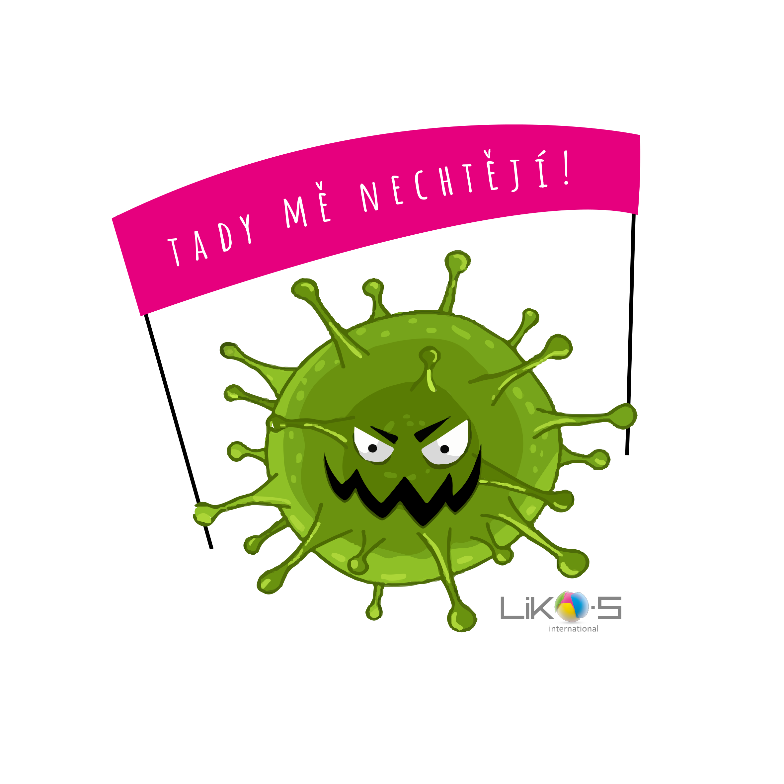  LIKO-S, a.s. a LIKO-S Industry – soupis opatření a nařízení ke COVID-19, aktualizováno ke dni 6.3.2020
Omezení konzumace jídla ve velkých skupinách. Do odvolání budou obědy zajištěny pouze hygienicky zabalené, aby se vyloučila možnost kontaminace při vydávání ve společné kantýně. Zaměstnancům budou k dispozici hygienicky zabalené příbory. Všechna oddělení budou vybavena čistícími ubrousky na PC a klávesnice. Všichni mají povinnost si denně čistit klávesnice a PC. Kuchyňky – z kuchyněk si všichni odnesou své soukromé nádobí a uschovají si ve svých stolech. Úklid pracovních ploch – všichni zaměstnanci si uklidí své pracovní plochy, které budou maximálně vyklizené. Všechny papíry, vizitky a ostatní vybavení bude uklizeno v šuplících a ve stolech, aby bylo možno provádět co nejlepší úklid a dezinfekci. Omezit návštěvy do firmy - dodavatelé úplně, zákazníci – na schválení ředitelé divizí. Veškeré schůzky realizovat přes Skype.Šatna Support muži – vyklidit police, které nejsou uzavřené. Všechny věci budou do odvolání uskladněné ve skříňkách. Šatna Support ženy –  Každá kolegyně bude mít svou kosmetiku zavřenou ve skříňce.Zákaz kouření v celém areálu firmy z důvodů shlukování se ve skupináchZaměstnanci Supportu a Industry, nebudou do práce chodit přes centrální recepci v hlavní budově a budou využívat vchody přímo pro svoje budovyPomoc a podpora montérům v terénu. Budou vybaveni hygienickými balíčky na cesty (dezinfekce rukou, dezinfekční jednorázové ubrousky, roušky, vitamíny). Žádáme montéry, aby omezili co nejvíce kontakt s lidmi z firmy při cestách na centrálu firmy a do našich poboček pro zamezení případnému šíření na obě strany.V okamžiku, kdy použijete spotřebiče ve společných kuchyňkách, vždy je otřete dezinfekčními ubrousky. Všichni zaměstnanci dostanou příspěvek 200 kč na nákup vitaminových a potravinových doplňků pro zvýšení obranyschopnosti organismu. Na WC vypnout vysoušeče rukou. Vyhodit papírové kapesníky a veškerou kosmetiku. Zůstane zde pouze mýdlo, dezinfekce, dezinfekční ubrousky a papírové ručníky. Byl zajištěn celodenní úklid firmy úklidovou firmou – dezinfekce celé firmy. LIKO-S Koronavirus manager – dne 4.3. byla na pozici jmenována paní Eva Koprolová. Pracovní náplň: kontrola plnění úkolů a opatření ze zápisů na téma Koronavirus. Zavedení nových opatření.Dezinfekce. Rozmístit do prostor – vrátnice, šatny, prostory výroby, kuchyňky, zasedačky. Na WC budou dávkovače vyměněny. Vybavit menší kanceláře s velkou fluktuací lidí čističkami vzduchuZasedací místnosti – kompletně uklidit, vyhodit staré čisticí prostředky na tabule a dodat nové. Doplnit dezinfekci na ruce. Kantýna:       -     obsluha kantýny bude do odvolání povinně nosit ochrannou roušku a rukavicez pultu odstranit ovoce i pečivo vitamíny budou k dispozici pouze na vydání obsluhou kantýny z kantýny odstranit veškerou výzdobu, květiny, ze stolů odstranit solničky a pepřenky. Nakoupit balený pepř a sůl, které budou vydávány obsluhou kantýny. odstranit kelímkyk terminálu na objednávání obědů doplnit dezinfekční ubrouskyvyčistit varnou konvici v kantýněna vstupní dveře do kantýny instalovat ceduli: zákaz vstupu osobám, které nebyly dezinfikoványvyčistit vzduchotechniku v celé firmě – odbornou firmou – zajistit desinfekci, vyměnit filtry ve vzduchotechniceTelefonní budky – vyvěsit cedule: pokud možno nepoužívat. rozdělení areálu na Industry, Support a Liko-s veškerá opatření zavést současně i na pobočkách – zodpovědnost mají vedoucí poboček. Na pobočkách omezit chození do restaurací.Nakoupit čističky mobilních telefonůTisk letáků na vchody – vstup pouze pro THP Liko-s a.s., Support Liko-s a .s. a Industry, - oddělit zaměstnance co nejvíce od sebeSe strážní službou domluvit otevření recepce už od 6.00Zjistit možnosti automatického otevírání dveří a antibakteriální kliky Svačiny a nákupy Support na základě objednávek asistentky, kantýna poté předá v krabici pod páskou, aby nedošlo ke styku zaměstnanců jiných divizí Nákup bezkontaktního automatického lisu na citrusyProvozy vybavit novými mikrovlnnými troubami Industry - oddělit partie při obědě – možnosti: stan na terase, výhřevná tělesa na terasu...  Vedení Industry vyřeší zásobování kávou pro lidi z Industry  Dokoupit teploměry na pobočky a na Industry Omezit přístup montérů do budovy, předávání zakázek přes Skype, elektronicky, složky realizací, výkresy…Každý zaměstnanec dostane hygienický balíček – rouška, dezinfekční ubrousky a gely Vytipovat zaměstnance na HO – s tím, že budou chodit do práce pouze max. 2 x týdně, OM a projekťácirozdělit montéry na tým Praha a Brno, netočit lidi v autech, pevné týmy do odvolání udělat dezinfekce aut, vybavit auta dezinfekcí vyvíječ ozónu – dezinfekce vozů Zajistit komunikaci uvnitř firmy pro případy nouze, přes soukromé kanály – SMS brána a Mailchimp.  Zajistit informovanost zaměstnanců o aktualitách a nových nařízení, včetně výrob, prostřednictvím nových informačních monitorů Na Support instalovat novou myčku nádobí Recepční se bude při příchodu každého hosta povinně ptát, zda nebyl v posledních 14 dnech v rizikové oblasti. Bude je upozorňovat na povinnost dezinfikování rukou.  HR zajistí informace o: Počtu osob, které jsou momentálně na dovolené a kde. Vedoucí pracovníci budou informovat HR o dovolených svých podřízených, do jaké jedou oblasti, přes jaké dopravní uzly budou cestovat atd. HR poté po jejich návratu bude řešit, jak postupovat a počtu osob, která jsou v domácí karanténě nebo mají nařízený Home office.  Eva KoprolováKoronavirus ManažerLIKO-S, a.s